Supplementary MaterialSample collectionAerial microbiome samplers (typically termed bioaerosol samplers) can be categorised into several main functional types (Figure S1, see Ghosh et al., 2015; Haig et al., 2016; and Lindsley et al., 2017 for comprehensive overviews). Within each functional type, samplers tend to have a set of common advantages and limitations (see Table S1). For example, filters tend to have high collection efficiencies, but poor potential for the maintenance of biological viability. However, even within categories, the available samplers are highly diverse and can have variable sampling capacities and characteristics (such as flow rate, collection efficiency, and collection medium, e.g. see Haig et al., 2016; Kesavan and Sagripanti, 2015; Wang et al., 2015 for a summary). A comprehensive list of bioaerosol samplers, together with their particle size range and application suitability is provided in Lindsley et al. 2017.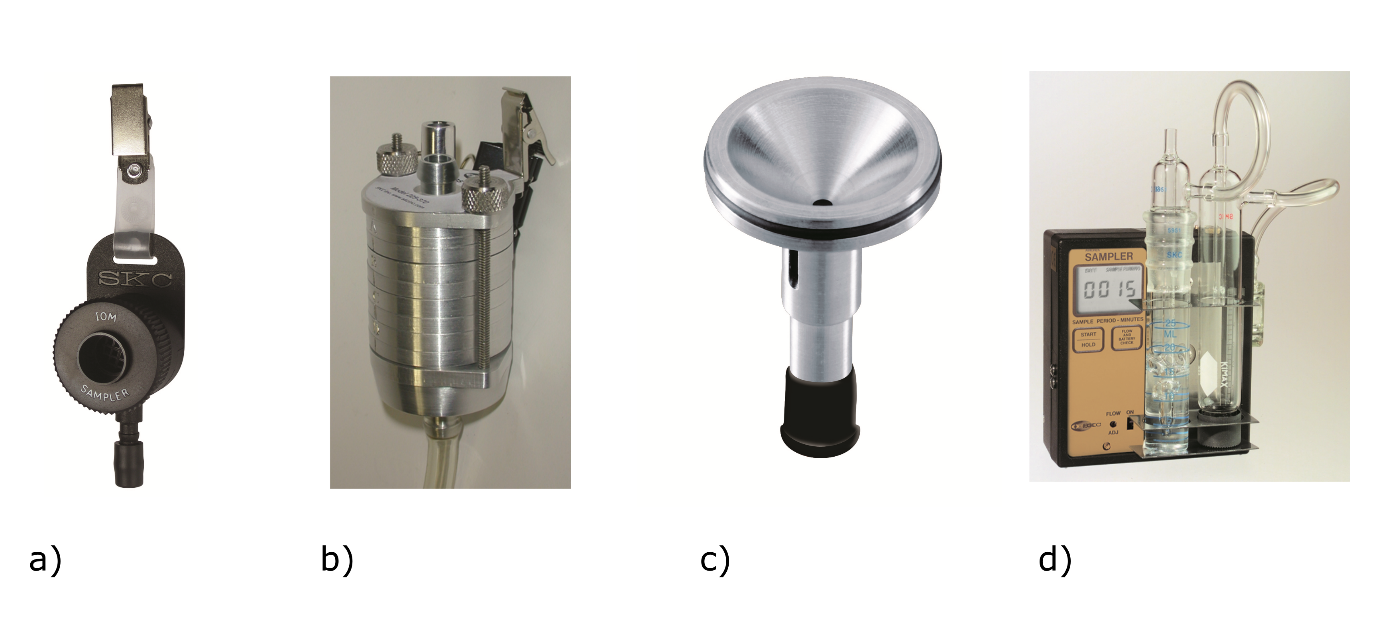 Figure 1. Schematic illustrating the key types of bioaerosol samplers: (a) Filter (IOM sampler); (b) Cascade impactor (Sioutas) (c) Cyclone (aluminium cyclone); (d) Impinger (glass midget impinger mounted on pump). Images courtesy of SKC Inc.The key implication of the diversity and differences between samplers is that sampler choice strongly affects the outcomes of aerial microbiome studies. Results from studies using different samplers are not easily comparable, and in some cases inappropriate sampler choice may make a study’s conclusions invalid. For example, Kesavan and Sagripanti (2015) show that inadequate sampler selection can result in a serious underestimate of infectious disease risk, the same principles would apply when sampling UAMs and could lead to an underestimation of ecosystem service potential. Although sampling technologies are continuing to advance and evolve, standardisation remains unlikely given that sampler choice will remain guided by study design and questions. However, the obstacle of different sample collection techniques for understanding UAM’s for ecosystem service provision will be minimized if techniques for downstream genetic and statistical analysis are unified and data sharing implemented. Here we describe some of the benefits and drawbacks of the various sampling methods.Table S1. Core categories of microbiome (bioaerosol) samplers and their key advantages and limitations. Based on comprehensive reviews in Ghosh et al., 2015; Haig et al., 2016; Kesavan and Sagripanti, 2015; Lindsley et al., 2017. Note that within each category there are numerous individual sampler types, which may have widely varying specific sampling characteristics and will be of varying suitable for different bioaerosol types. For a comprehensive list of specific samplers, their particle size range and application suitability (e.g. culture/microscope/immunoassay/genomic studies), see Lindsley et al., 2017.1P=Pollen, F=Fungi, B=Bacteria/Archaea, V=VirusesWorks CitedGhosh, B., Lal, H., Srivastava, A., 2015. Review of bioaerosols in indoor environment with special reference to sampling, analysis and control mechanisms. Environ. Int. 85, 254–272. https://doi.org/10.1016/j.envint.2015.09.018Haig, C.W., Mackay, W.G., Walker, J.T., Williams, C., 2016. Bioaerosol sampling: Sampling mechanisms, bioefficiency and field studies. J. Hosp. Infect. 93, 242–255. https://doi.org/10.1016/j.jhin.2016.03.017Kesavan, J., Sagripanti, J.L., 2015. Evaluation criteria for bioaerosol samplers. Environ. Sci. Process. Impacts 17, 638–645. https://doi.org/10.1039/c4em00510dLindsley, W.G., Green, B.J., Blachere, F.M., Martin, S.B., Law, B.F., Jensen, P.A., Schafer, M.P., 2017. Sampling and Characterization of Bioaerosols, in: Ashley, K., O’Connor, P.F. (Eds.), NIOSH Manual of Analytical Methods. National Institute for Occupational Health and Safety, Washington DC, pp. 82–112. https://doi.org/10.1103/PhysRevB.71.165307Wang, C.H., Chen, B.T., Han, B.C., Liu, A.C.Y., Hung, P.C., Chen, C.Y., Chao, H.J., 2015. Field evaluation of personal sampling methods for multiple bioaerosols. PLoS One 10, 1–19. https://doi.org/10.1371/journal.pone.0120308Sampler typeAdvantagesDisadvantagesKey sub-types Common examplesFiltersPFBFlexible application - many types availableCheap and simple to deployMany samplers are lightweight/portable → suitable for personal monitoringSome sample inhalable fraction (e.g. Button)Subject to collection/viability loss via desiccation, deposition on sampler walls, incomplete elution from filter, filter overloadingRequirement for pumps & power → limitations on field deployment Must be preceded by a size selective inlet (e.g. cyclone/ impactor) for size classificationCellulose filterGelatin filterGlass fibre filterPTFE filterIOM ButtonPAS-6ImpactorsPFB Flexible application - many types, varied flow rates & collection media (agar, glass slides, liquid)Direct-collection onto growth/microscopy media→ reduced post-processingSome offer size classification, inhalable fraction sampling and/or long-term sampling capacityCollection media (plates/slides) can become overloaded making enumeration difficultSubject to collection/viability losses via shear forces, desiccation, particle bounce, re-entrainment, inlet losses, deposition build up Slit impactorCascade impactorVirtual impactorHirst-type Rotorod BioStage ImpactorAnderson multi-stageCyclonesFBVMinimises desiccation and shear/impaction stress → suitable where viability is importantLess prone to particle bounce than impactors → good collection efficiencyMulti-stage versions → size classificationCollection efficiency curves less sharp than most impactors Subject to collection/viability losses via shear forces, liquid carry-over, evaporation, adherence to cyclone wallsWet cycloneDry cycloneNIOSH one stageNIOSH two -stageCoriolisPAS-5ImpingersFBVMinimises desiccation → suitable where viability is importantWidely used → good info. on collection efficiencyCollection/viability losses due to shear forces, re-aerosolization, evaporation, wall adherence Requires post-processing for analysisEvaporation limits collection timeRelatively expensive and fragileSingle-stageMulti-stageBurkard Multi-stage AGI-30 ImpingerMidget ImpingerElectrokineticPFBVCheap and simple to deployMuch higher collection efficiency than passive samplersLow desiccation/impaction stress Lack of pump/low power requirement → flexible field deployment, can be unattended long-termLower collection efficiency than most pump-based samplers (e.g. filters)Electrical charge may affect bacterial viability Limited studies to date → relative lack of information on sampling performance n/aRutgers Electrostatic Passive SamplerInspirotek SamplerCondensationPFBVCan collect ultrafine bioaerosol particles Maintains microorganism viabilityComplex, multi-component and expensiven/aLSS100 Real-timePFBCapable of real-time and large-scale surveillanceStrong potential for greater technological developmentLower precision than other methods, possible interference from non-biological material ID affected by fragmentation & orientationLimited studies to date → relative lack of information on sampling efficiency, precision Fluorescence & light scatteringFlow cytometryWIBS Plair2000 PassivePFB  Extremely cheap and simple to deployEfficient means of obtaining preliminary/qualitative informationSuitable for culturing without post-processingDoes not disturb airflowReproduces real conditionsVolume of air unknown → cannot quantify micro-organism concentrations, not comparable with active sampling methodsReliance on settling → collection bias towards larger particlesGenerally not suitable for long term continuous sampling (e.g. agar dries out after 4 hrs)Agar settling platesPTFE filter settling platesElectret cloth